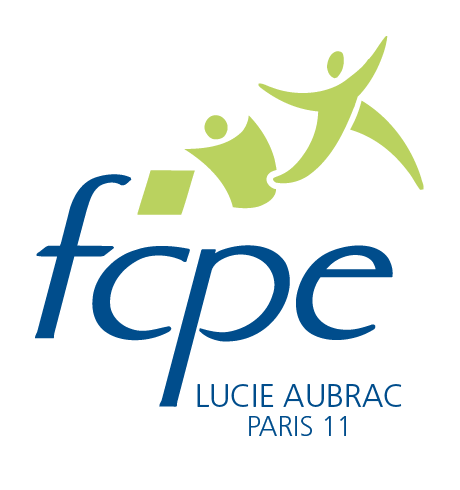  Nom de l’élève :  Nom de l’élève :  Nom de l’élève : 1er TrimestreMoyenne : Félicitations – Compliments – Encouragements – Mise en garde : travail - comportementAppréciations : Appréciations : Appréciations : 2ème TrimestreMoyenne : Félicitations – Compliments – Encouragements - Mise en garde : travail - comportementAppréciations : Appréciations : Appréciations : 3ème TrimestreMoyenne :Félicitations – Compliments – Encouragements - Mise en garde : travail - comportementAppréciations : Appréciations : Appréciations : 